First Name of Application CV No 1623954Whatsapp Mobile: +971504753686 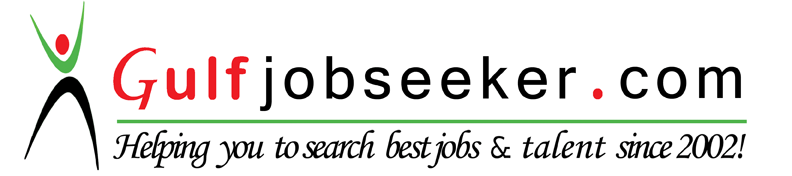 To get contact details of this candidate Purchase our CV Database Access on this link.http://www.gulfjobseeker.com/employer/services/buycvdatabase.php_________________________________________________________________________________OBJECTIVE:  	To be affiliated with a hotel/ company that promises to nurture skills 			and develop my personality as it enables me to render my full potential 			and the best of abilities.SKILLS: 		Computer literate specializing in Microsoft Office Programs			Mastery in preparing correspondence and reports	Proficient in English, Filipino and Cebuano languages	Possesses excellent skills in both oral and written communication	Strong interpersonal skills			Basic AutoCadWORK EXPERIENCE:On-the-Job Training	5 Days Actual Shipboard Training – OceanlinkMay 24-31, 2012	Institute					M/S St. Peter the ApostleIligan – Manila and Vice Versa					Philippines			        	         Summary of Duties:Assist the arrival of the passengers.Assisting passengers with their concerns.Providing linens and pillows to the passengers.Making sure the area is well organized and clean.Keeping the rest room clean.Checking passenger’s tickets.On-the-Job Training			Imperial Palace Waterpark, Resort and SpaApril 1 – May 16, 2013		Mactan, Cebu City, Philippines			          	         Summary of Duties:Assisting and welcoming incoming guests.Providing cold towels and refreshment drinks to VIP guests.Providing information about the hotel to the guests.Doing a tour of the hotel and providing information of every place around the hotel for the guest.Preparing welcoming drinks and cold towels for the future incoming VIP guest.Assisting the group co-ordinator on preparing key cards of the guests. Making and checking the key cards for the incoming guests.On-the-Job Training			Plaza AlemaniaApril 29 – July 30, 2015		Iligan City, Philippines			          	        Summary of Duties:Keeping the restaurant clean and well organized.Assisting and providing menu for guests/customers.Watering the plants of the garden restaurant.Cleaning tables, floors, windows and rest room.Washing the soiled dishes.Attending and taking orders of the guests/customers.EDUCATIONAL BACKGROUND:Course			:	Bachelor of Science in Hotel and Restaurant ManagementSchool			: 	Mindanao State University – IIT, Iligan City, PhilippinesYear			: 	2016Course			:	Basic AutoCad (Short Course – 36 Hours)School			:	St. Laurence Institute of Technology, Iligan City, PhilippinesYear			: 	2016 PERSONAL INFORMATION:Date of Birth		:	August 19, 1993Age			:	22 years oldCitizenship		:	FilipinoGender			:	MaleCivil Status		:	SingleLanguage		:	English, FilipinoTRAININGS AND SEMINARS ATTENDEDTour Operation and Tour Guiding Lecture – Workshop	August 11, 2011, Montebello Villa Hotel, Banilad, Cebu City, PhillipinesLecture on Basic Food & Beverage Operations	August 09, 2012, Imperial Palace Waterpark Resort and Spa, Maribago, Mactan, 	 	Cebu City, PhilippinesSeminar and Field Trip            August 9-11, 2012, Cebu City, PhilippinesBar Tour Seminar	March 5, 2014, T.G.I.Friday’s Centrio Mall, CDO, PhilippinesBasic AutoCad (Short Course)	December- February, 2016 (36 Hours), St. Laurence Institute of Technology	Iligan City, PhilippinesCustomer Service and Human Factors	May 29, 2012, PAL Learning Center, Manila, Philippines